Памятка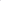 для семей, имеющих детей с ОВЗ и детей-инвалидов раннего и дошкольного возраста, по вопросам получения услуг дошкольного образованияУважаемые родители!Мы рады представить Вам нашу дошкольную образовательную организацию, с деятельностью которой можно познакомиться в информационно - коммуникационной сети «Интернет»: http://ds27.uobr.ru. Контактные телефоны: 23-70-01, 23-70-02.  В детском саду созданы специальные образовательные условия для детей с особыми образовательными потребностями: нарушениями речи,  задержкой психического развития.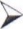  Ваш ребенок может посещать группу комбинированной направленности для совместного пребывания здоровых детей и детей с ограниченными возможностями здоровья.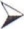 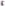 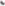 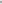 Квалифицированную коррекционную помощь оказывают специалисты:- педагог-психолог;- учитель-логопед.На все интересующие Вас вопросы также можно получить квалифицированные ответы специалистов Консультационного центра для родителей детей, получающих дошкольное образование в форме семейного образования. Время работы Консультационного центра: вторник, четверг с 11.00 – 13.00 ч.  Специалисты, осуществляющие консультативную поддержку родителей (законных представителей) в рамках работы Консультационного центра: педагог – психолог, учитель – логопед, воспитатель, музыкальный руководитель, инструктор по физической культуре, старшая медсестра. Ответственный за организацию работы Консультационного центра: Шаповалова Татьяна Ивановна, старший воспитатель, телефон: 23-70-01,         23-70-02. Информация о деятельности Консультационного центра размещена на сайте ДОО: http://ds27.uobr.ru. Наша образовательная организация имеет следующее условия, обеспечивающие беспрепятственный доступ на территорию и в здание детского сада:- возможность беспрепятственного входа на территорию и в здание детского сада: на центральном входе установлен звонок на высоте 70 см, что позволяет звонить с инвалидного кресла дежурному по ДОО. По всему периметру территории, около входов в здание имеется освещение;- возможность самостоятельного передвижения по территории и зданию детского сада: на центральном входе оборудован подъезд для инвалидов – колясочников. В здании дверные проемы широкие, что позволяет без труда передвигаться на инвалидном кресле. Оборудованы поручни для безопасного спуска по лестнице. Выполнена контрастная окраска крайних ступеней лестницы, дверных проемов. При необходимости Вам может быть оказана дополнительная помощь сотрудников,  для вызова сотрудника воспользуйтесь  телефоном - 23-70-01. В случае невозможности (отсутствия времени) посетить детский сад Вы можете получить услуги в дистанционном формате на сайте ДОО: 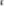 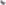 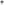 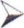 изучение материалов, подготовленных специалистами по наиболее часто задаваемым родителями вопросам (http://ds27.uobr.ru.),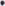 консультирование в дистанционном формате по всем интересующим вопросам (электронная почта: razumsad27@mail.ru.) телефон доверия (горячей линии) по вопросам нарушения прав на дошкольное образование детей-инвалидов и детей с ограниченными вопросами здоровья: 39-93-11. По вопросам обеспечения доступности здания и помещений дошкольной образовательной организации, доступности и качества получаемых Вами услуг, а также при наличии замечаний и предложений Вы можете обратиться к ответственному сотруднику: Шаповаловой Татьяне Ивановне, старшему воспитателю, телефон: 23-70-01, 23-70-02.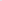 Детский сад — образовательное пространство, открытое для всех!